Inhaltsverzeichnis1	Einleitung	42	Organisation	42.1	Veranstalter Organisation / OK (Organigramm)	42.2	Ressortverantwortliche (Organigramm)	42.3	Führungsorganisation Veranstalter	42.4	Verantwortlichkeiten / Abgrenzungen	42.5	Partnerorganisatoren	43	Veranstaltungsbeschrieb	43.1	Programm/Unterhaltung	43.2	Veranstaltungsgelände	43.3	Zeiten	43.4	Besucher	43.5	Infrastrukturen	43.6	Crowd Management	44	Gefährdungsanalyse	54.1	Risikofaktoren	54.2	Risikobeurteilung	54.3	Restrisiken	55	Massnahmen	65.1	Sicherheitspatrouillen	65.2	Eingangskontrolle	65.3	Abo Meteodienst	65.4	Abnahme Bauten	65.5	Blitzschutz	65.6	Beschilderung	65.7	Notbeleuchtung	65.8	Information/Kommunikation mit Publikum	65.9	Etc.	66	Szenarien	66.1	Unwetter	66.2	Veranstaltungsunterbruch	66.3	Veranstaltungsabbruch	66.4	Bombendrohung	66.5	Räumung/Evakuierung	66.6	Durchsagetexte	67	Kommunikationskonzept	67.1	Interne Kommunikation	77.2	Kommunikation mit Besucher	77.3	Kommunikation mit Medien	77.4	Krisenkommunikation	78	Anhänge	78.1	Organigramme	78.2	Verbindungslisten	78.3	Veranstalterpläne	78.4	Risikomatrix	78.5	Szenarienpläne	78.6	Einsatz-/Dienstzeitenpläne Ordnungsdienst	78.7	Akkreditierungen / Zufahrts- und Parkkarten	78.8	Dispopläne	78.9	Aufträge / Verträge	78.10	Zertifikate Bauten	78.11	Versicherungsunterlagen	78.12	…	7EinleitungOrganisationIn diesem Kapitel wird beschrieben, wer den Anlass organisiert (Organisation, Verein, Stiftung, Firma etc.) also der Veranstalter ist. In den Untertiteln wird genau aufgeführt, wer für was verantwortlich ist, wer im Krisenfall welche Kompetenzen hat, mit welchen Partnerorganisationen im Thema Sicherheit zusammengearbeitet wird und was deren Aufgaben und Kompetenzen sind.Veranstalter Organisation / OKName/Vorname, Funktion und Telefonnummer aller Mitglieder aufführen. Im Minimum muss der Veranstalter und der Sicherheitsverantwortliche namentlich (also natürliche Person) aufgeführt sein.Organigramm mit Ressortverantwortlichen Organigramm mit Bezeichnung der Ressorts, Name der Ressortverantwortlichen, Unterstellungen und garantiert erreichbaren Kontaktnummern am EventFührungsorganisation VeranstalterKrisenstab Verantwortlichkeiten / Abgrenzungen PartnerorganisationenSicherheits- und OrdnungsdienstePolizeiFeuerwehrSanität 	Sanitätsposten 	Rettungsachsen und NotfallzufahrtenVerkehrweitereVeranstaltungsbeschriebKurztext über Charakter, Art und Geschichte des Anlasses mit Erfahrungen.Programm/Unterhaltung VeranstaltungsgeländeZeitenBetriebszeitenAuf-/AbbauzeitenBesucherBesucherzahlen ZusammensetzungInfrastrukturen AufbautenToilettenVersorgung (Strom, Wasser, Gas etc.)Entsorgung (Abfall, Abwasser)Zäune und AbschrankungenCrowd ManagementKapazitäten (Räume, Gebäude und Plätze im öffentlichen Raum)Fluchtwege (Anzahl, Kapazitäten, Beschilderung)Freihalte-/EntlastungsflächenAbgesperrte BereicheGefährdungsanalyseWas kann an meiner Veranstaltung alles passieren? Wie gross ist die Wahrscheinlichkeit, dass es eintritt? Wie schlimm wäre das für mich und die Besucher? Was kann ich als Veranstalter unternehmen, um diese Risiken zu verhindern oder zu minimieren? Welche Risiken nehme ich als Veranstalter in Kauf?RisikofaktorenMenschUmweltTechnik/InfrastrukturKommunikationVerkehrRisikobeurteilungRestrisikenTrotz sorgfältiger Planung und Organisation, Vorbereitung und Absprachen, baulichen, planerischen und präventiven Massnahmen bestehen für eine solche Veranstaltung leider Restrisiken, welche nicht vorhergesehen werden können oder auf die aus organisatorischer Sicht nicht oder nur bedingt Einfluss genommen werden kann. Es sind dies beispielsweise;•	Unfälle•	Deliktische Handlungen•	Ereignisse die eine Flucht oder Panik auslösen•	Partielle Überfüllung von Örtlichkeiten und grosses Gedränge•	Fehlverhalten von Menschen (menschliches Versagen)•	Leichtsinn von Besuchern•	Übermässiger Alkohol- und Drogenkonsum•	Nichtbefolgen von Anweisungen und Verboten•	…Es ist also nicht auszuschliessen oder gänzlich zu verhindern, dass ein Besucher Opfer eines Unfalles oder einer Straftat wird oder sich durch Leichtsinn und/oder fehlende Eigenverantwortung bewusst oder fahrlässig selber in Gefahr bringt.Der Veranstalter aber auch die Besucherinnen und Besucher nehmen zur Kenntnis, dass solche Veranstaltungen immer die beschriebenen Restrisiken bergen. Aufgrund fehlender Eingangskontrolle kann im Festgebiet auf die Besucherzahl, deren Zusammensetzung und körperliche Verfassung kaum Einfluss genommen werden.Durch gute Information und Kommunikation, vorbereitete Szenarien und Sicherheitspatrouillen kann aber rasch auf bedrohliche Ereignisse oder Unfälle reagiert und die Risiken auf ein akzeptables Mass minimiert werden.Eine 100%ige Sicherheit kann dem Besucher jedoch nicht geboten werden.Der Veranstalter dokumentiert mit diesem Sicherheitskonzept, was alles vorgekehrt wurde, um die konkreten Risiken sowie die Restrisiken so zu minimieren, dass sie in einem für alle akzeptablen Rahmen liegen. Die Massnahmen und Szenarien sind nach derzeitigem Stand Wissens und den Erfahrungen des Veranstalters entstanden und mit den Behörden abgesprochen. Sie beinhalten auch die Massnahmen und Empfehlungen der Fachstelle Crowd Management. Alle involvierten Beteiligten haben nach bestem Wissen und Gewissen zu diesem Sicherheitskonzept beigetragen.MassnahmenWelche Vorkehrungen und Massnahmen trifft der Veranstalter für die Sicherheit der Besucherinnen und _Besucher? Alle Massnahmen die in der Risikobeurteilung stichwortartig aufgeführt wurden, müssen hier in Textform detailliert beschrieben werden. SicherheitspatrouillenEingangskontrolleAbo MeteodienstAbnahme BautenBlitzschutzBeschilderungNotbeleuchtungInformation/Kommunikation mit PublikumEtc.SzenarienFalls etwas passiert, muss der Veranstalter über Unterbruch oder Abbruch und ggf. einer Räumung einer Veranstaltung entscheiden. Verschiedene Gründe können zu einem solchen Szenario führen. Der Grund ist eigentlich egal, aber das Szenario muss beschrieben sein!Das Szenario oder vorbehaltener Entschluss gibt Auskunft, wer entscheidet und wer  was in welcher Reihenfolge zu tun hat. UnwetterVeranstaltungsunterbruchVeranstaltungsabbruchBombendrohungRäumung/EvakuierungDurchsagetexteZumindest für die vorbereiteten Szenarien sollten vorbereitete Durchsagetexte erstellt werden. Sprache je nach Region und Veranstaltung 2 bis 4-sprachig.KommunikationskonzeptWer ist ’Sprecher’ der Veranstaltung? Was sagt er wann? Absprache mit Mediendiensten im Ereignisfall? Wie kommuniziert das OK? Verbindungen?Interne KommunikationKommunikation mit BesucherBühnenmikrofon/BeschallungMegaphoneScreensHomepage/AppSocial MediaKommunikation mit MedienKrisenkommunikationAnhängeOrganigrammeVerbindungslistenVeranstalterpläneRisikomatrixSzenarienpläneEinsatz-/Dienstzeitenpläne OrdnungsdienstAkkreditierungen / Zufahrts- und ParkkartenDispopläneAufträge / VerträgeZertifikate BautenVersicherungsunterlagen… vertraulichSicherheitskonzept [NAME der Veranstaltung]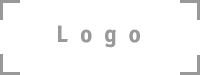 Versionsnummer und Datum:Sicherheitskonzept [NAME der Veranstaltung]Versionsnummer und Datum:Autor:           ………………………Ort/Datum    ………………………Unterschrift…………………………………………………